                                                                      ESCOLA MUNICIPAL DE EDUCAÇÃO BÁSICA AUGUSTINHO MARCON     			                     CATANDUVAS-SC                                                                DIRETORA: TATIANA M. B. MENEGAT                                                                ASSESSORA: TÉCNICA-PEDAGÓGICA MARISTELA APª. B. BARAÚNA			                     ASSESSORA: TÉCNICA-ADMINISTRATIVA MARGARETE DUTRA			                     PROFESSORA: MARLI MONTEIRO DE FREITAS			                     1º ANO  SEQUÊNCIA DIDÁTICA – ARTES10/08/2020 A 14/08/2020TEMA: RECORTANDO E USANDO A CRIATIVIDADECONTEÚDO: RECORTE E COLAGEM:  FORMAS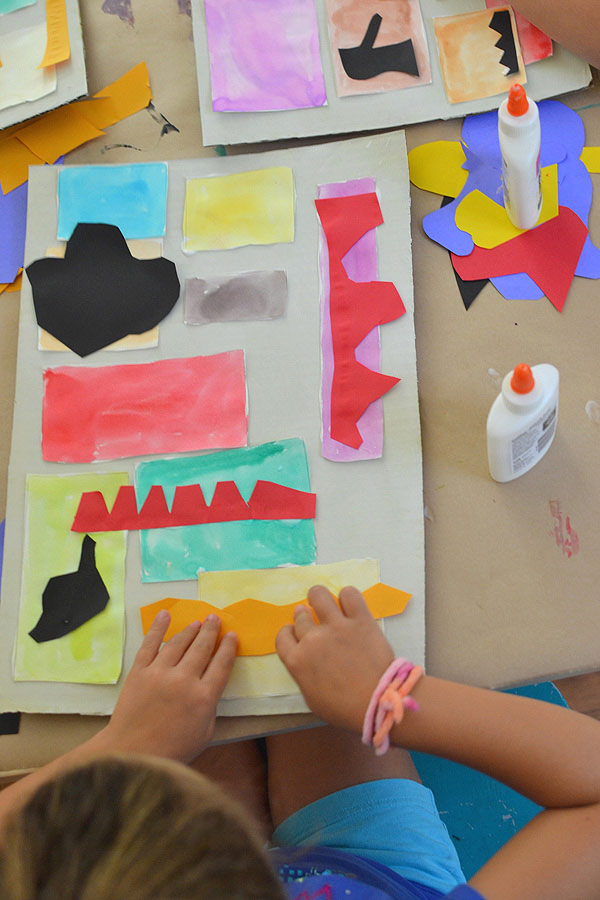 LEIA COM SEUS FAMILIARESA TÉCNICA DA COLAGEM TEVE SURGIMENTO NA HISTÓRIA ANTIGA, ENTRETANTO TEVE SEU VALOR ARTÍSTICO RECONHECIDO A PARTIR DO SÉCULO XX, ANTES DISSO, ERA CONSIDERADA BRINCADEIRA DE CRIANÇA.  ATIVIDADES DE RECORTE E COLAGEM, DESENHO, PINTURA E ATÉ MESMO MODELAGEM SÃO ESSENCIAIS PARA PROMOVER A CRIATIVIDADE, A AUTONOMIA, A EXPRESSÃO E SOCIALIZAÇÃO DAS CRIANÇAS, CONTRIBUINDO PARA A CONSTRUÇÃO E AMPLIAÇÃO DE HABILIDADES ARTÍSTICAS DURANTE SEU PROCESSO DE ALFABETIZAÇÃO. RECORTE E COLAGEM AUXILIAM NO DESENVOLVIMENTO DA PSICOMOTRICIDADE DO EDUCANDO, VISANDO MELHORÁ-LO NO PROCESSO COGNITIVO, VISOMOTORA E NOS SENTIDOS (AUDIÇÃO, VISÃO E TATO), INTEGRADO AO CONHECIMENTO ESTÉTICO.1 - ATIVIDADE:QUERIDO ALUNO NESSA SEMANA A ATIVIDADE DE ARTES É SOBRE RECORTE E COLAGEM. VOCÊ VAI ESCOLHER UMA DAS PAISAGENS ABAIXO PARA REALIZAR A ATIVIDADE.  DEPOIS QUE ESCOLHEU A PAISAGEM VOCÊ VAI FAZER OS DESENHOS DIRETO NO PAPEL ESCOLHIDO, AGORA RECORTE E COLE MONTANDO SUA PAISAGEM.SUGESTÃO DE MATERIAIS:  COLA, TESOURA, PAPEL DE REVISTAS JORNAL, LIVROS VELHOS, PAPEL COLORIDO, ENFIM O QUE VOCÊ TIVER EM SUA CASA.MODELOS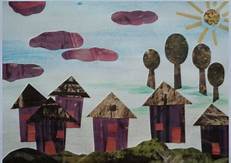 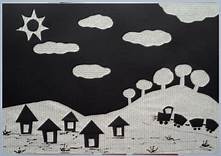 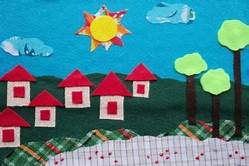 REGISTRE POR FOTOS OU VÍDEOS E ENVIE NO WHATSAPP PARTICULAR DA PROFESSORA MARLI.